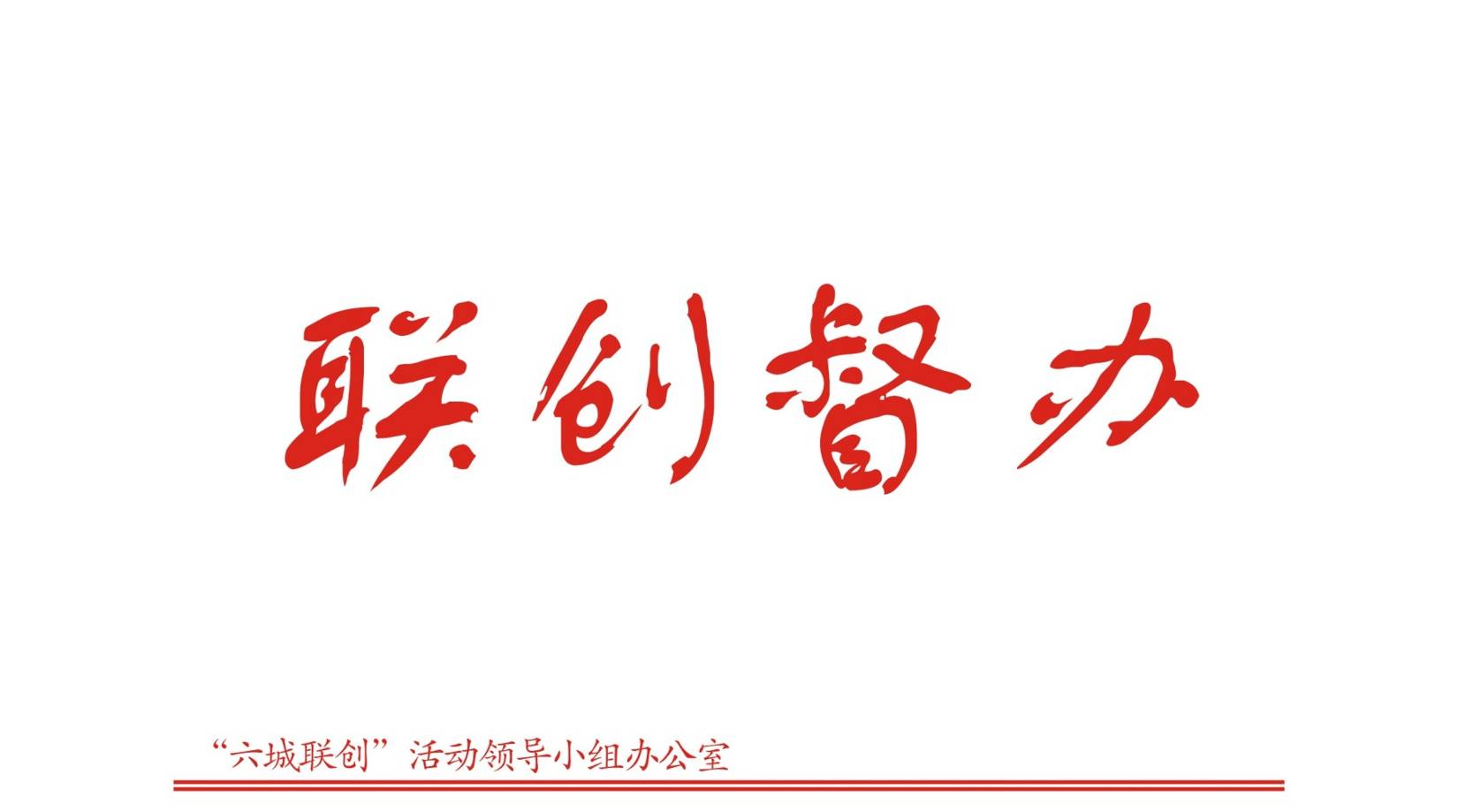 第3期（总第310期）2018年3月2日关于建成区商业大街、主次干道、交通路口、窗口单位文明创建工作督查情况的通报2月28日—3月1日，市联创办组织人员对建成区商业大街、主次干道、窗口单位等公共场所的文明创建工作开展督查，现将有关情况通报如下：   一、存在问题（一）市综合行政执法局责任项目实地督查情况    主要问题：①人行道存在违停现象；②人行道盲道存在被占用现象；③存在占道经营现象；④部分窗口单位、商家存在占用人行道现象。（二）市市政公用建设局责任项目实地督查情况主要问题：①部分路段存在无盲道现象；②部分路段破损未修补。（三）市人民医院、城南街道主要问题：①人民医院未落实“门前三包”责任制管理工作；②丹阳路人行道路面和绿化带内存在大量垃圾现象。（四）市公安局交警大队主要问题：①非机动车未各行其道；②非机动车存在闯红灯现象。    二、整改要求市综合行政执法局、市市政公用建设局、市公安局交警大队、市人民医院、城南街道要按照全国县级文明城市创建标准，对照问题清单，以点带面、举一反三，认真开展自查自纠工作，及时解决落实督查通报反馈的问题。请上述单位在3月8日前将工作落实情况报送市联创办。联系人：温泉，联系电话：13587756598，邮箱：4114717@qq.com。乐清市“六城联创”活动领导小组办公室                  2018年3月2日编号图片编号图片01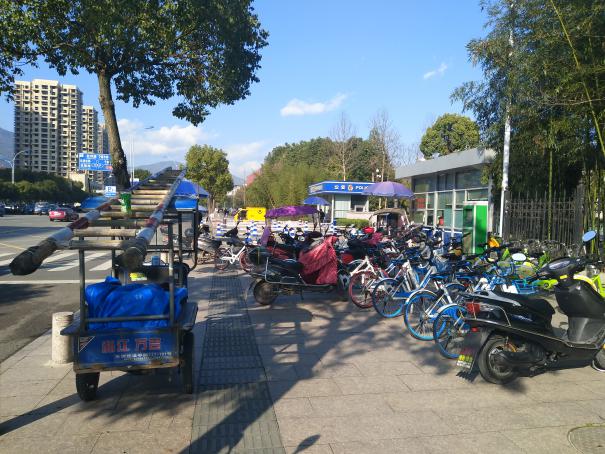 02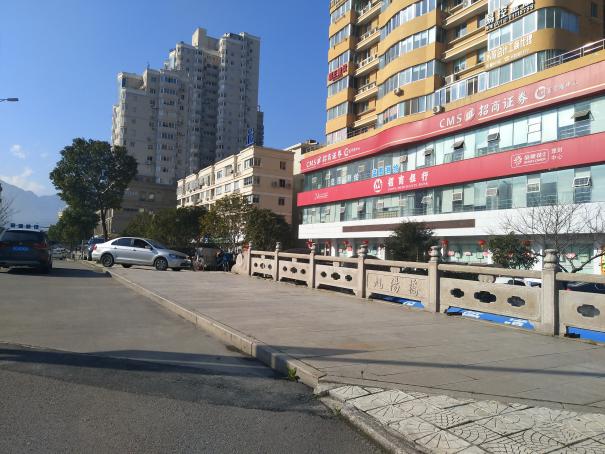 01伯乐路非机动车违停、占用盲道02旭阳路机动车在人行道上违停03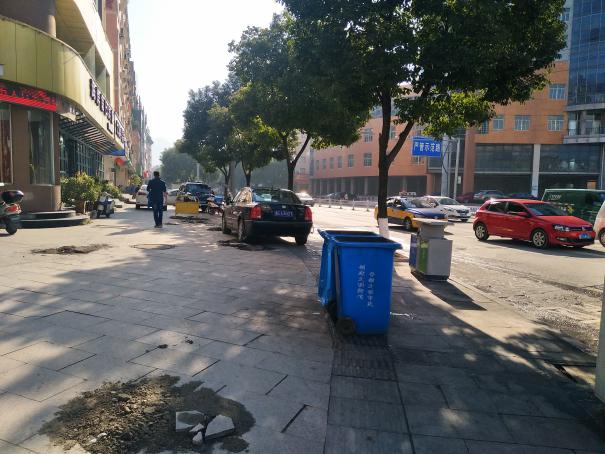 04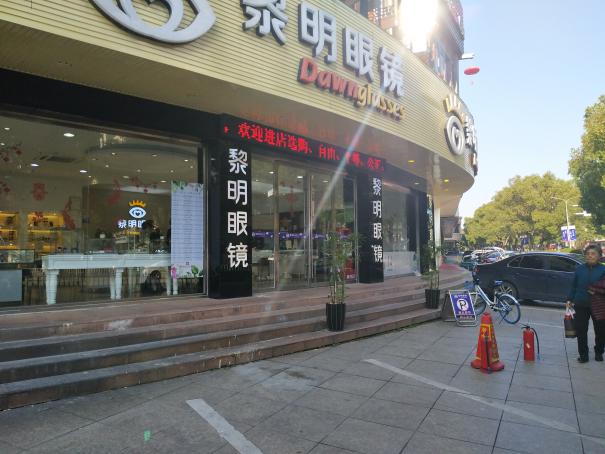 03双雁路机动车违停，环卫设施占用盲道04双雁路商家违法占用人行道05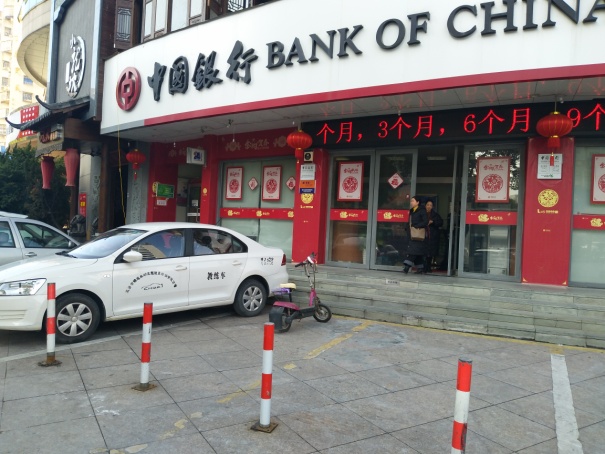 06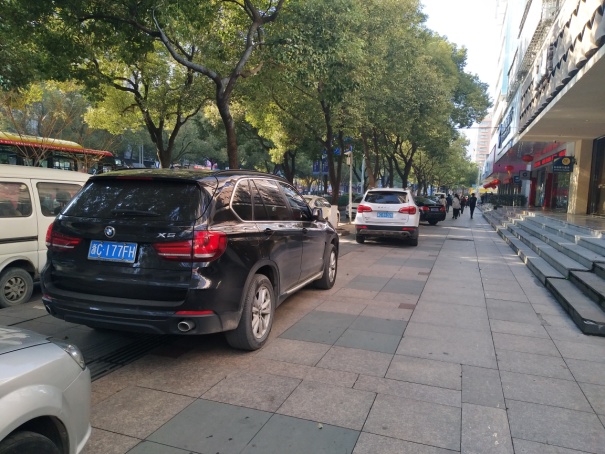 05双雁路中国银行违法占用人行道06清远路机动车违停、占用盲道07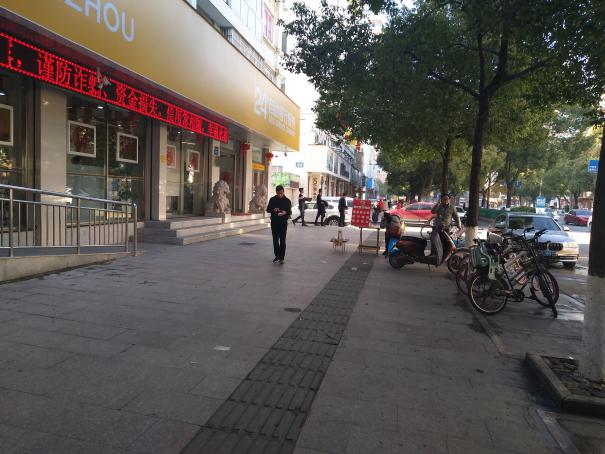 08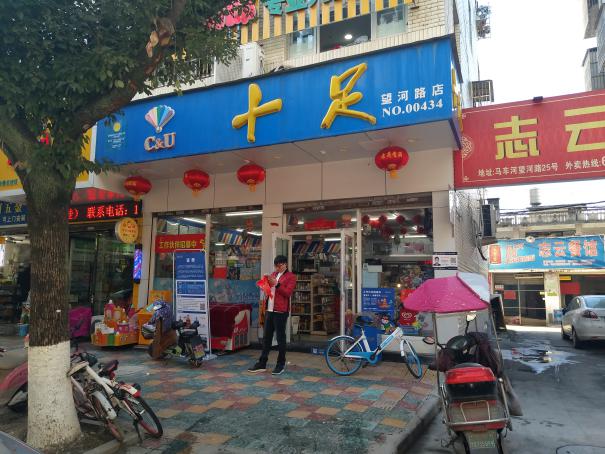 07清远路占道经营08望河路占道经营09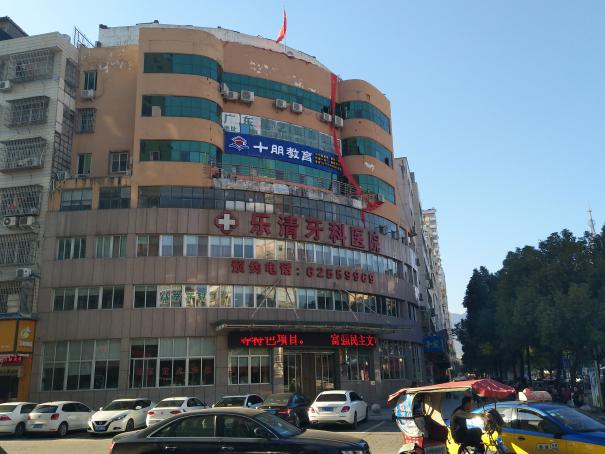 10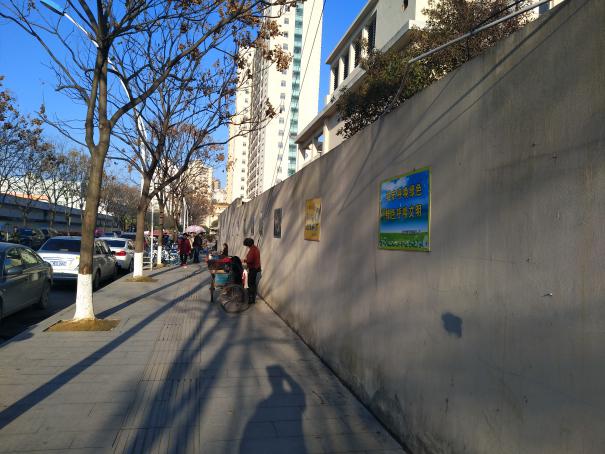 09望河路违法广告10丹阳路占道经营编号图片编号图片01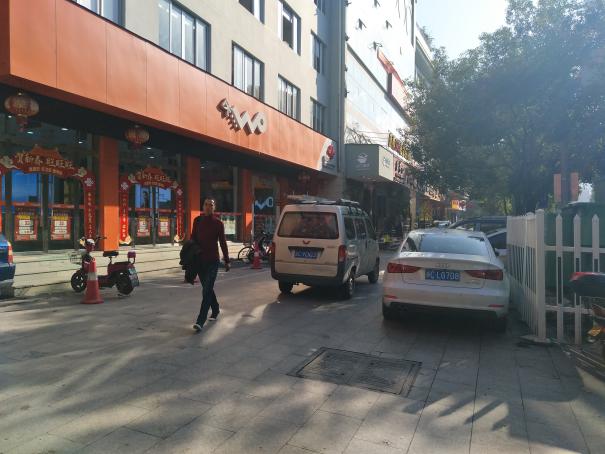 02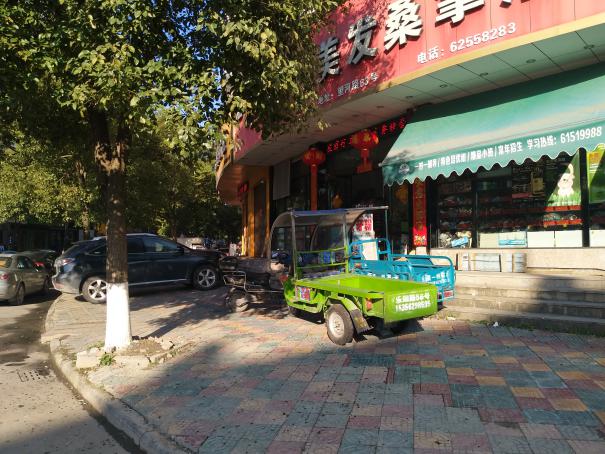 01双雁路部分路段无盲道02望河路部分路段无盲道03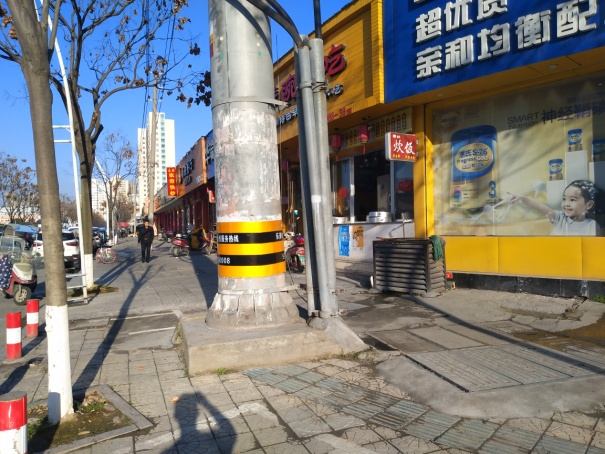 04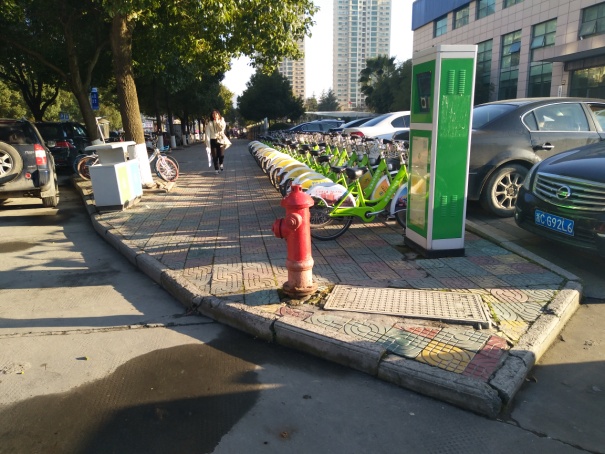 03丹阳路盲道不连贯04清远路人民医院位置人行道无盲道05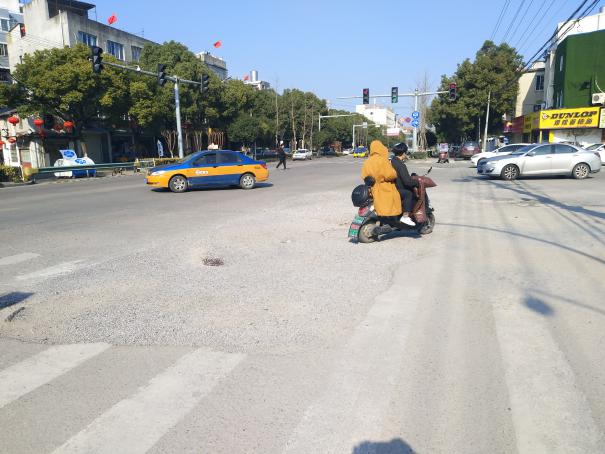 06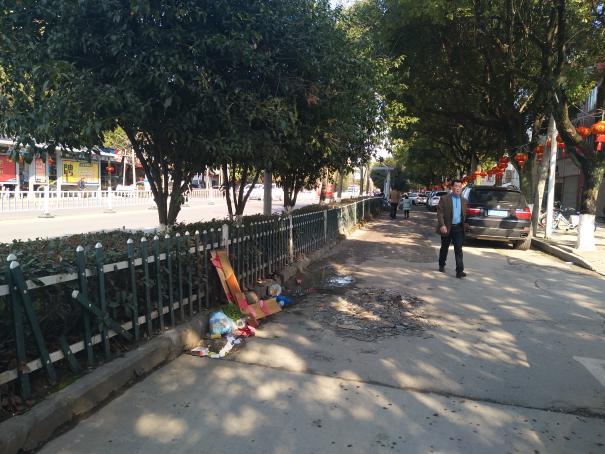 05宁康东路和良港路交叉口，路面破损06宁康东路非机动车道破损编号图片编号图片01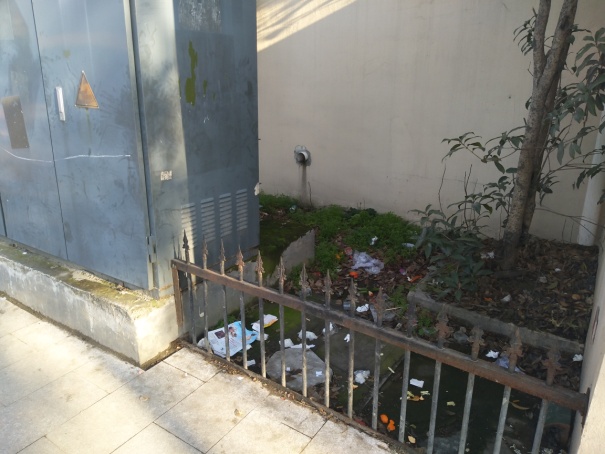 02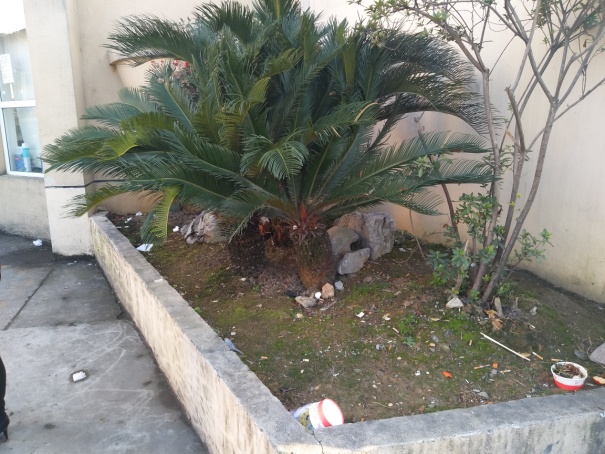 01丹阳路医院周边遍地垃圾02丹阳路医院门口遍地垃圾03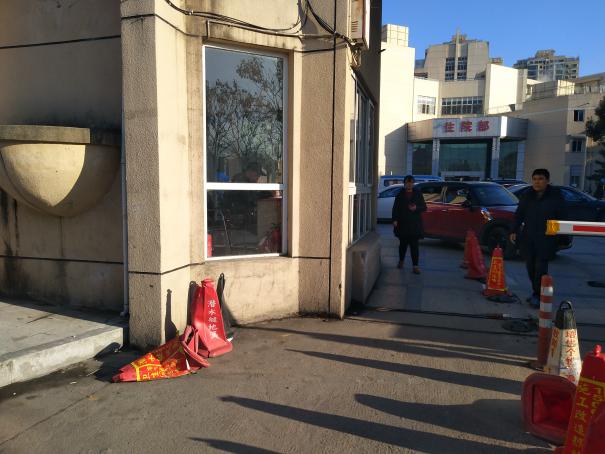 04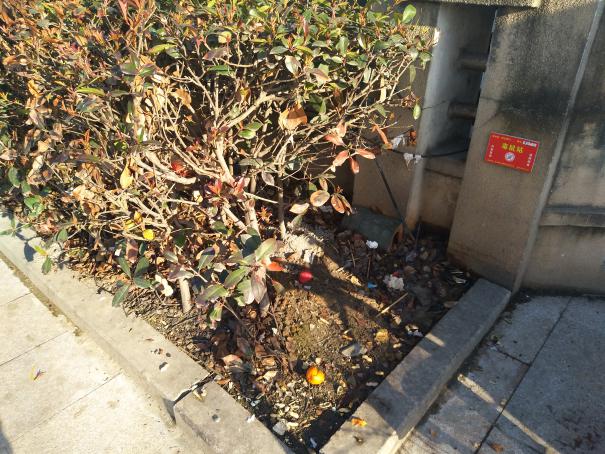 丹阳路医院门口设施破损未处理并随意堆放丹阳路医院绿化带内垃圾05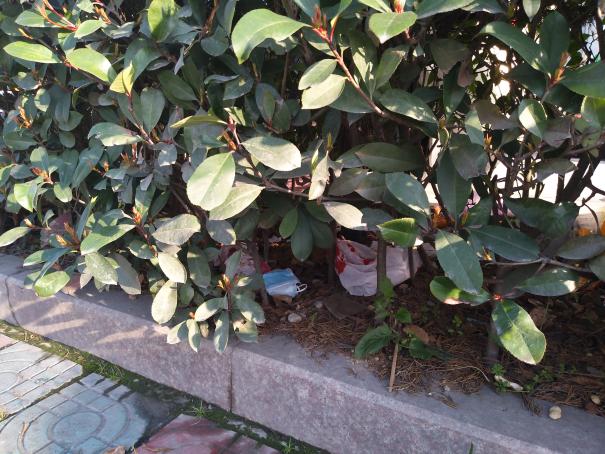 06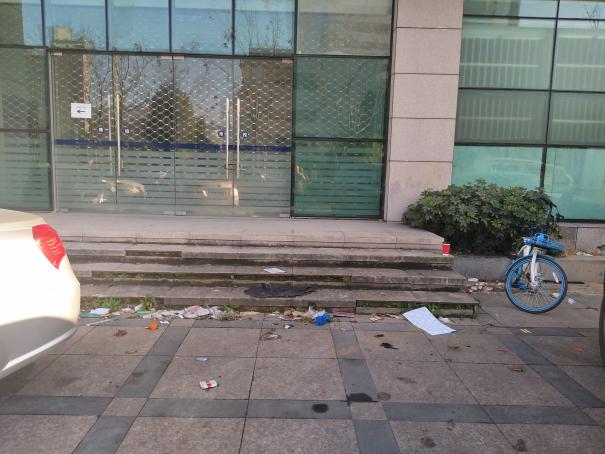 丹阳路医院绿化带内垃圾丹阳路医院住院部门口垃圾编号图片编号图片01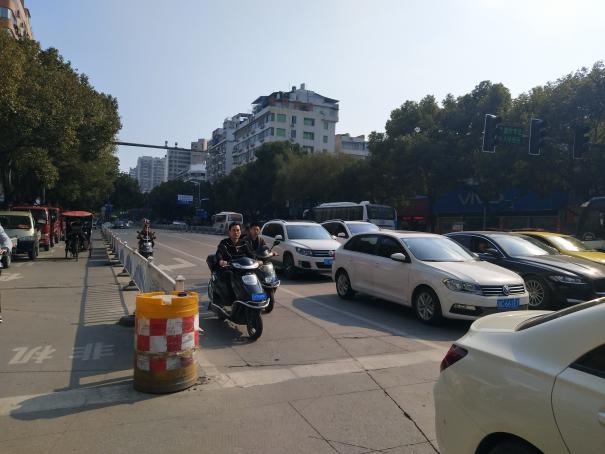 02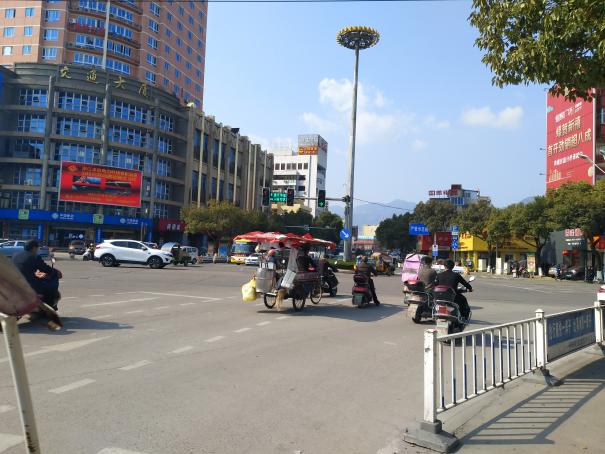 01清远路非机动车占用机动车道02清远路和宁康路交叉口，非机动车闯红灯报：温州市文明办，乐清市市委、人大、政府、政协相关领导发：乐清市“六城联创”活动领导小组成员单位核稿：王映红                                   签发：郑克